          MINISTRY OF RESEARCH, TECHNOLOGY, AND HIGHER EDUCATION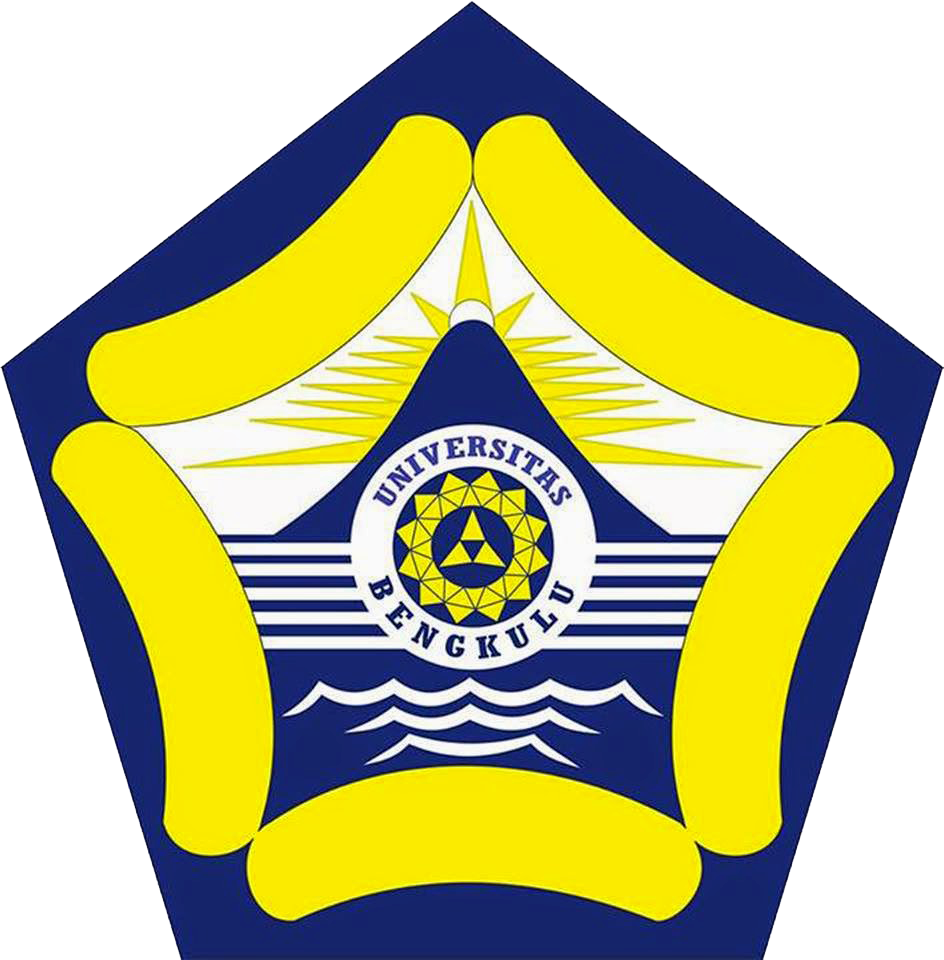         THE UNIVERSITY OF BENGKULU      Office of Partnership and International Affairs		                  W.R. Supratman Street, Kandang Limun, Bengkulu 38371A, Indonesia      Phone : +62 (0736) 21170, 21884, Ext (190)  Fax : +62 (0736) 22105
      Website : www.ksli.UNIB.ac.id  e-mail : international@UNIB.ac.idPROPOSED ACTIVITIES FOR INTERNATIONAL STAFF MOBILITY PROGRAM 2020(Should be written in English)PROPOSED ACTIVITIESThis section includes background, objectives, details of prospective counterpart at the destination universities, activity schedule (in table), explanations of methods of activities, and outputs.TIME SCHEDULENote: 	The duration of the program is 10 working days for lecturer and 5 working days for administrative staffBengkulu,  ………………………..			PERSONAL IDENTITYPERSONAL IDENTITYPERSONAL IDENTITYFull Name:Place, Date of Birth:Gender:Employment Status:Department (Faculty)/Unit:Office Address:Home Address:Phone:E-mail:PROPOSED COUNTERPART PROPOSED COUNTERPART PROPOSED COUNTERPART Full Name:Department/Faculty/Unit/University:Employment Status:   Telp/E-mail:NoActivitiesDAYDAYDAYDAYDAYDAYDAYDAYDAYDAYMethodNoActivities12345678910Method123456